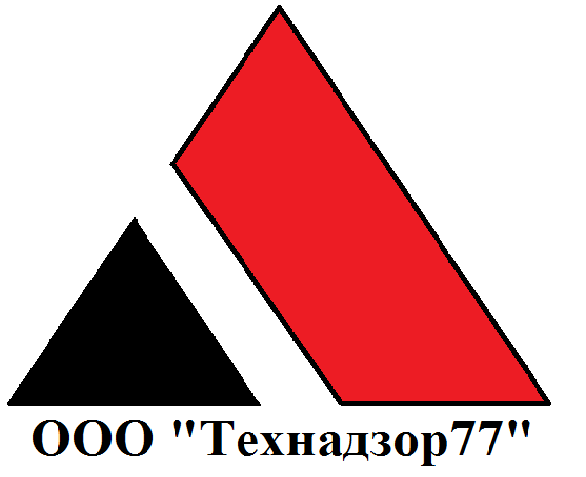 На объекте произведены работы:Устройство земляных работУстройство основания под фундамент из щебняУстройство бетонной подготовкиУстройство оклеечной гидроизоляции по бетонной подготовке Монтаж защиты гидроизоляции из пенополистирола. Монтаж канализационных и дренажных трубПроведенные контрольные мероприятия: Инструментальное обследование земельных работИнструментальное обследование основания под фундаментИнструментальное обследование посадки дома и разбивки осейИнструментальный контроль за монтажом канализационных и дренажных трубПроверка монтажных работ по устройству оклеечной гидроизоляцииВизуальный осмотр монтажа опалубки и утеплителя.Консультация подрядчика по выполнению строительно-монтажных работКонсультация заказчика по выполнению строительно-монтажных работЗамечания: Посадка дома сделана не по проекту - устраненоПланировка поверхности грунта сделана с нарушением отметок - устраненоНаличие насыпного чернозема под основанием плиты - устранено.Трубы канализации и дренажа смонтированы не в проектное положение - устраненоЩебеночное основание меньше чем размеры плиты в плане - устраненоТолщина щебеночного основания менее 200мм - устраненоОтсутствие мембраны под щебеночным основанием - устраненоОбратная засыпка водопровода глиной - устранено.Выводы: Из-за отсутствия грамотного контроля со стороны инженерно-технического персонала были сделаны многочисленные ошибки при устройстве основания под плиту. Причина многочисленных ошибок в некомпетентности ИТР на площадке. Рекомендации:Заменить ИТР (Инженерно технический работник) на площадке. Выезды за отчетный период: 29.07.20161.08.20165.08.20169.08.201612.08.201616.08.201619.08.201622.08.201624.08.201626.08.2016Справка по оплате:Количество выездов инженера технического надзора на объект по договору составляет максимум 8 выездов в месяц, по причине крайне низкой квалификации персонала подрядчика, для недопущения многочисленных строительных ошибок заказчиком и исполнителем было принято решение о увеличении количества выездов инженера технического надзора, стоимость каждого дополнительного выезда согласована и составляет 5000 рублей за 1 выезд.Всего в августе потребовалось сделать 2 дополнительных выезда, соответственно 10 000 рублей.Стоимость надзора в месяц = 35000 рублейСтоимость дополнительных выездов = 10000 рублейИтого к оплате: 45 000 рублей.Примечания:Стоимость дополнительных выездов (10 000 рублей) произведенных по вине подрядчика, необходимо взыскать с подрядчика.Для реализации этого мы предлагаем следующую схему работы:Заказчик обращается к подрядчику с просьбой компенсировать затраты.Если подрядчик отказывается Исполнитель (Технадзор77) , делает претензию с обоснованием дополнительных затрат и на основе претензии, данные расходы будут вычтены из следующего платежа подрядчику. (при данном развитии событий подрядчику придется компенсировать сумму несколько превышающую 10 000 рублей, ввиду привлечения к работе юриста).Отчет составил: ###############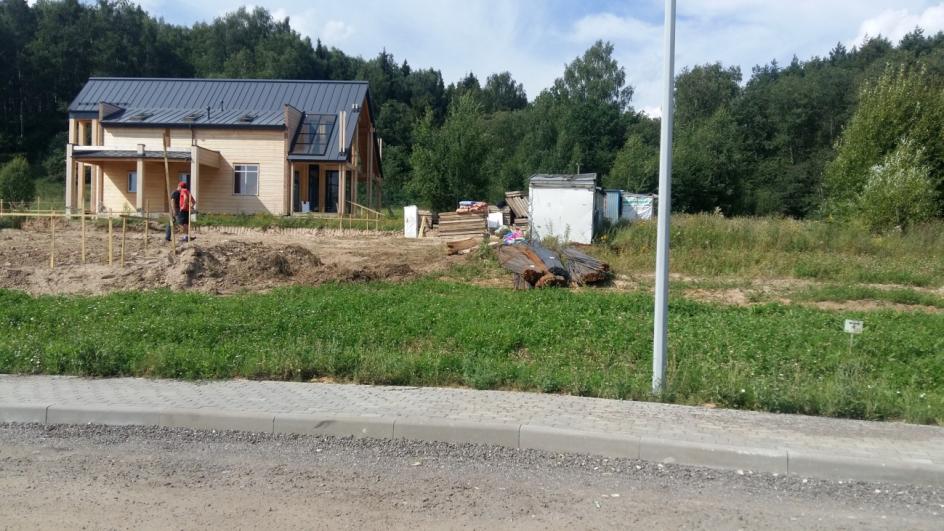 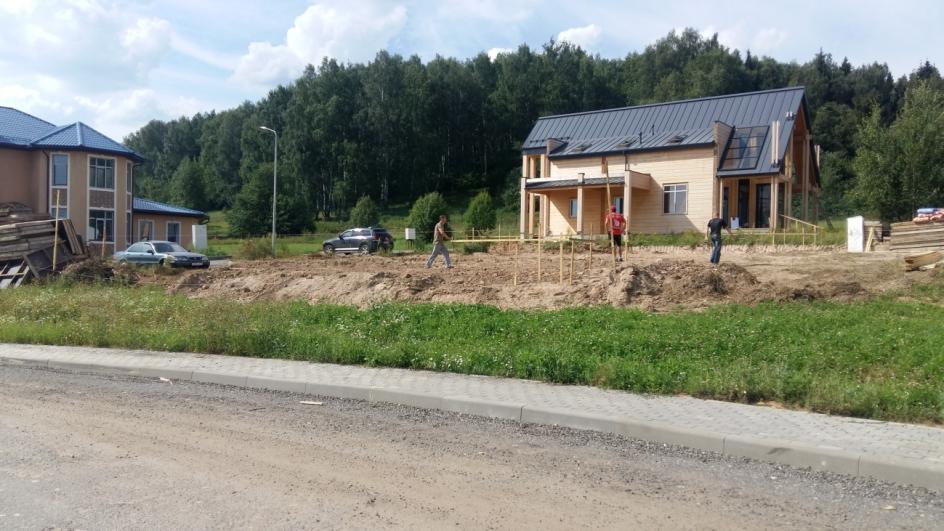 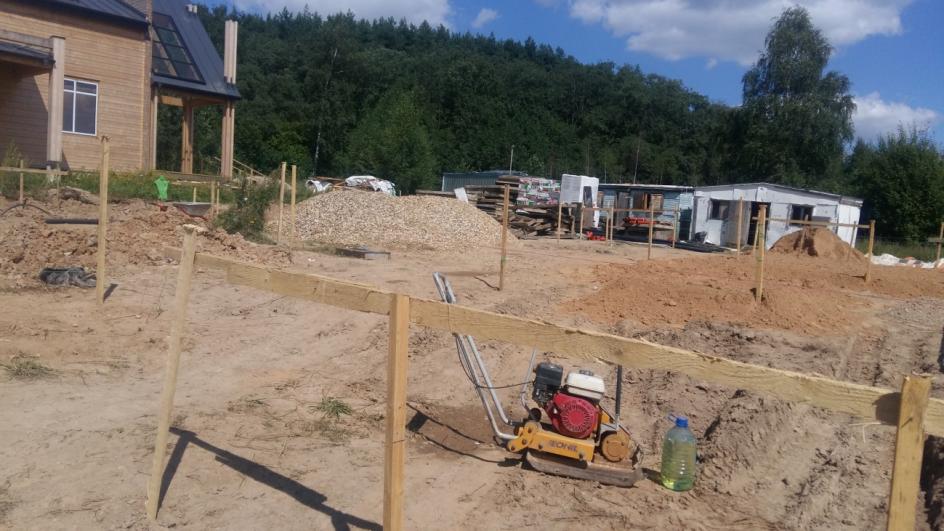 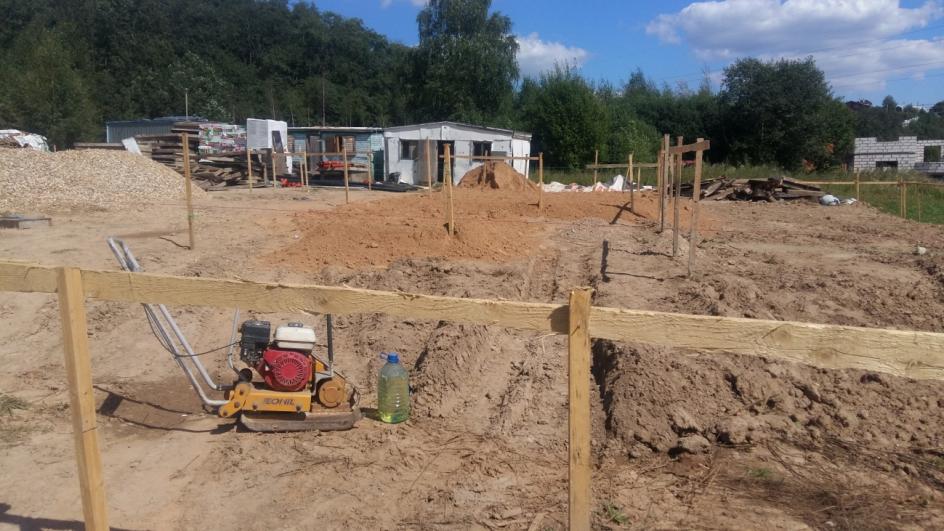 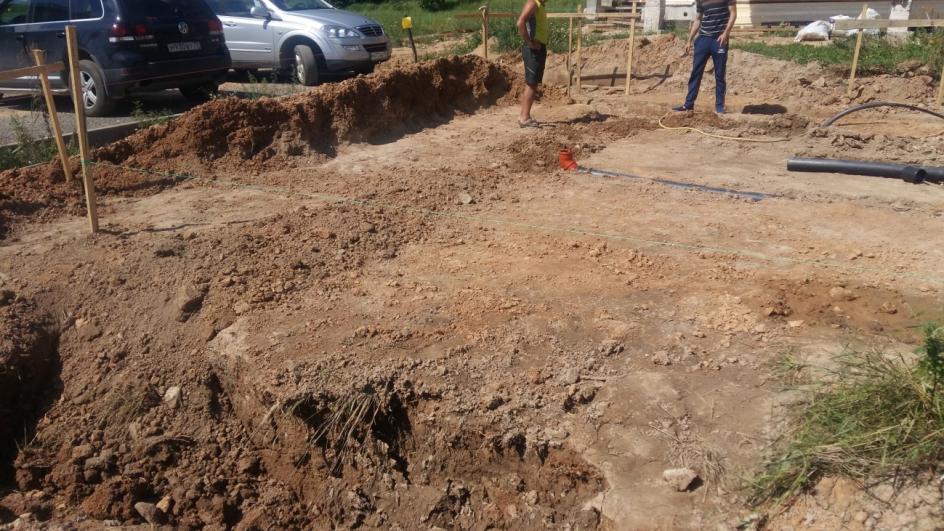 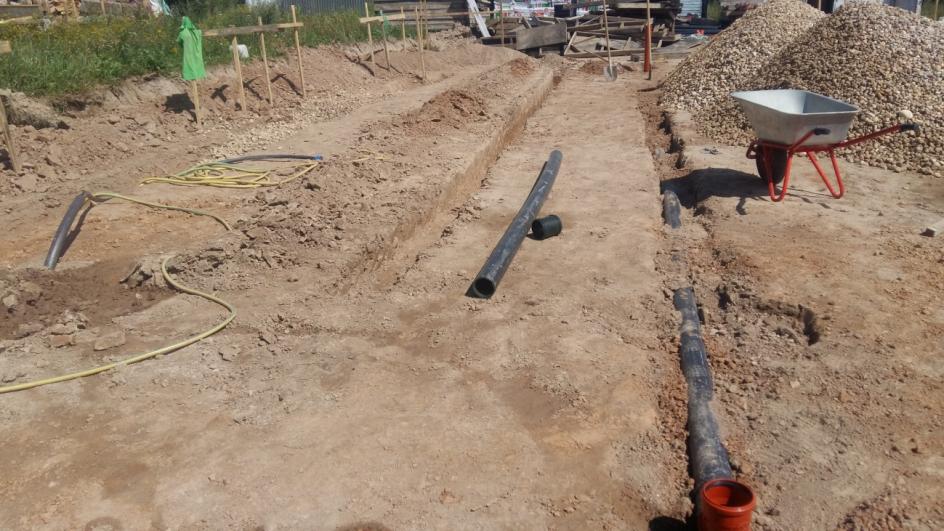 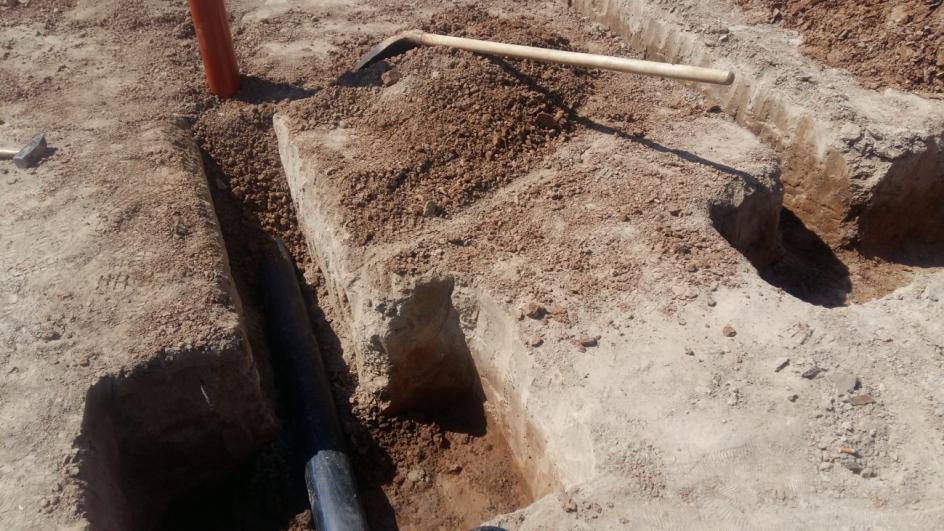 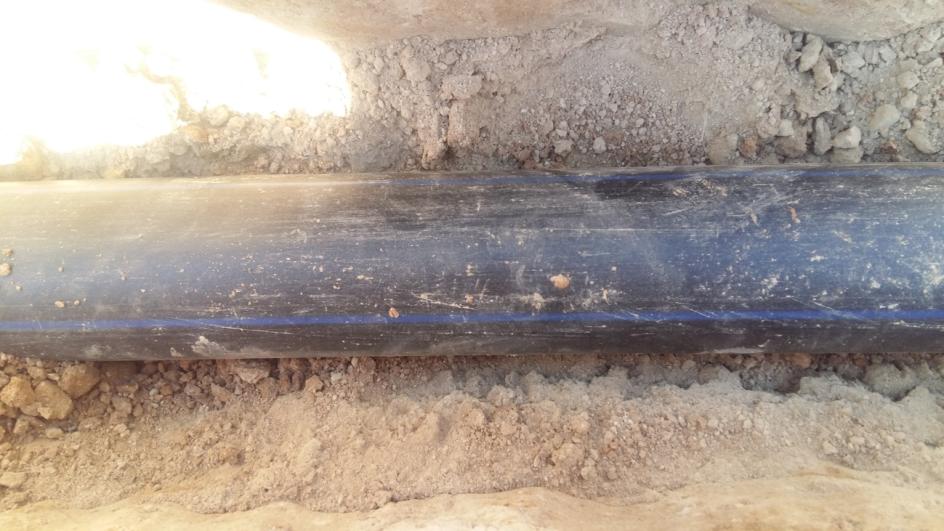 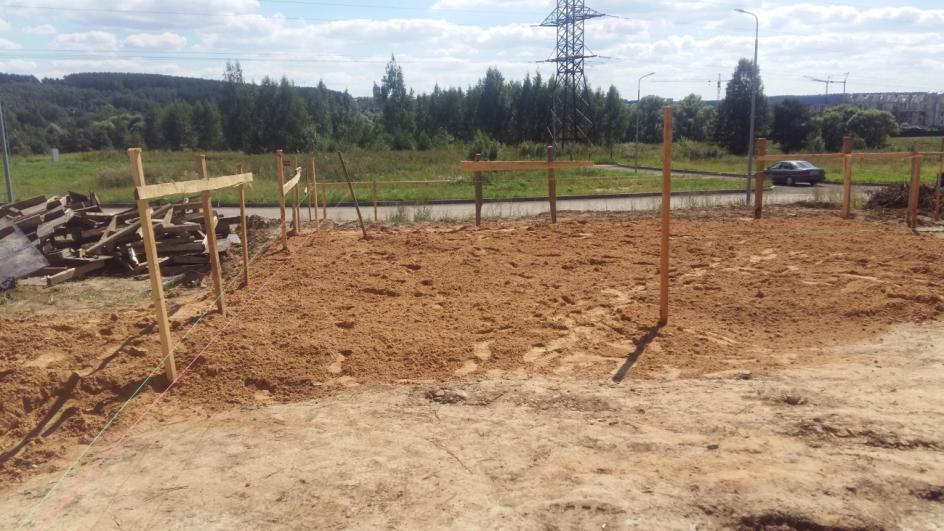 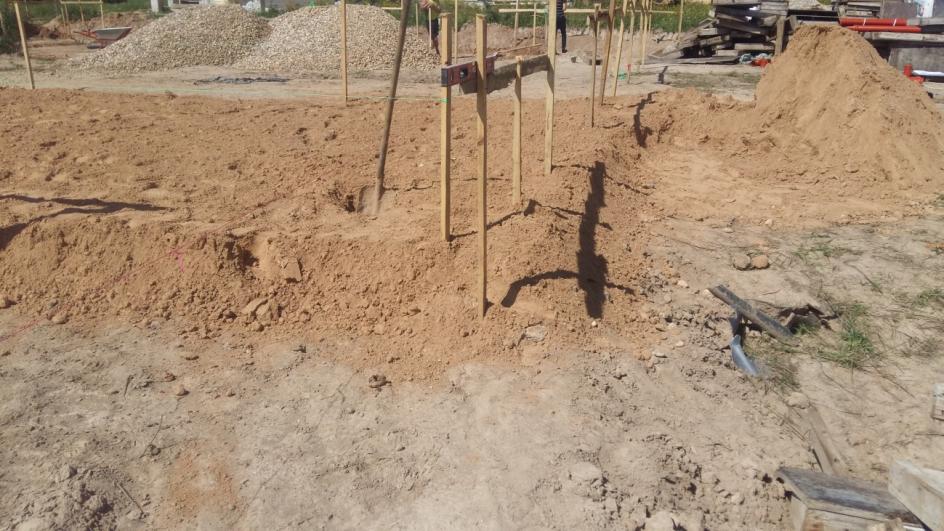 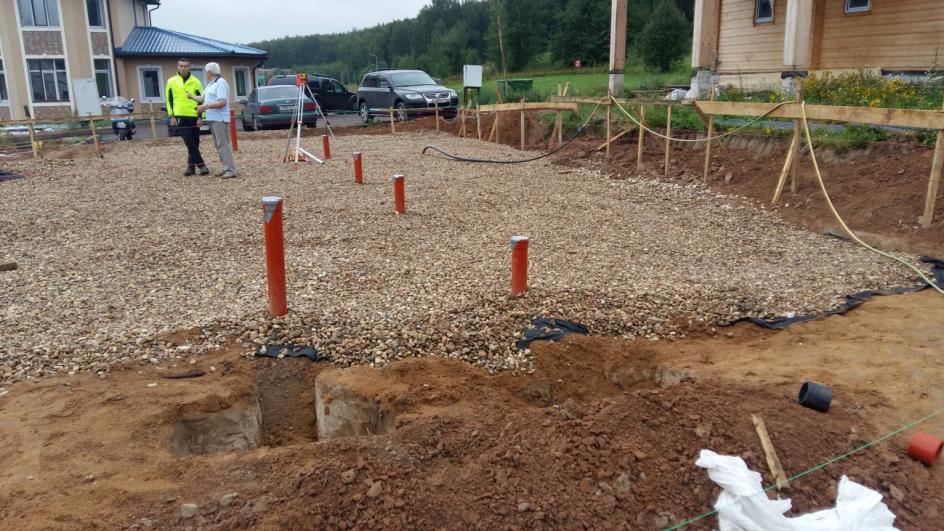 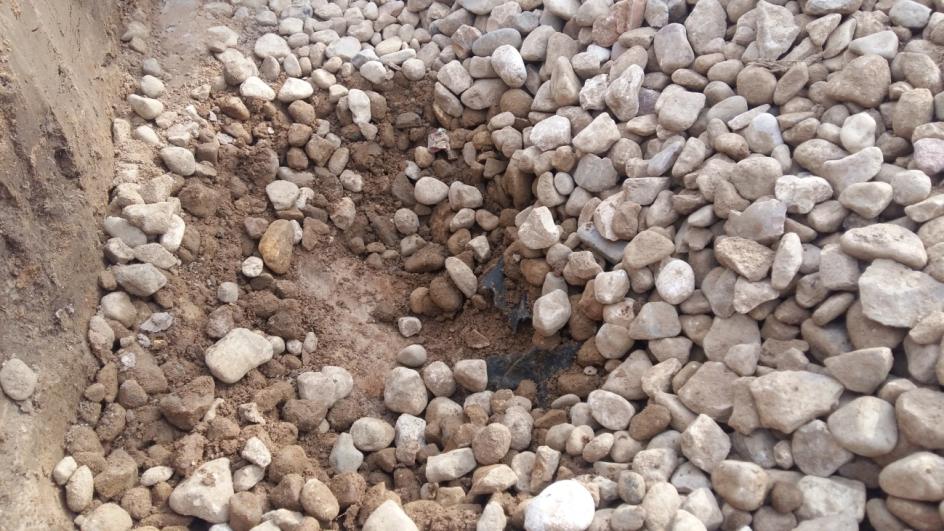 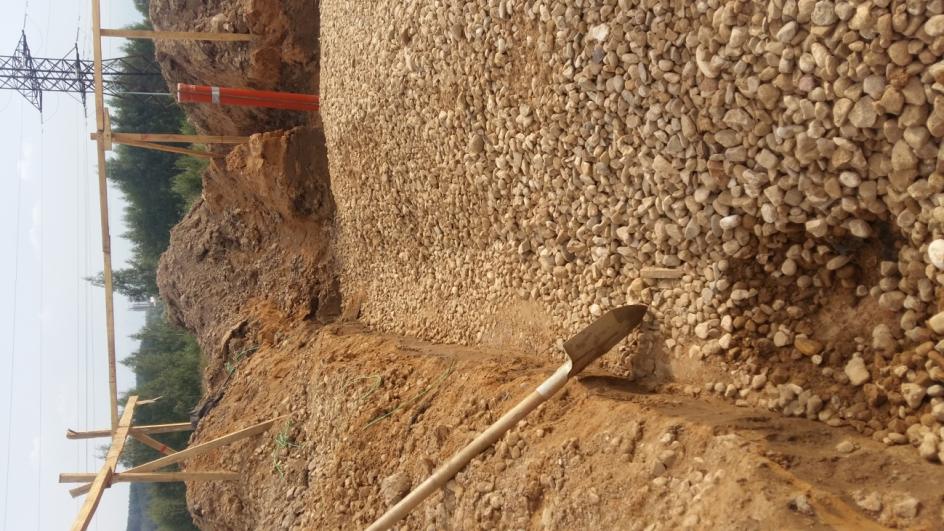 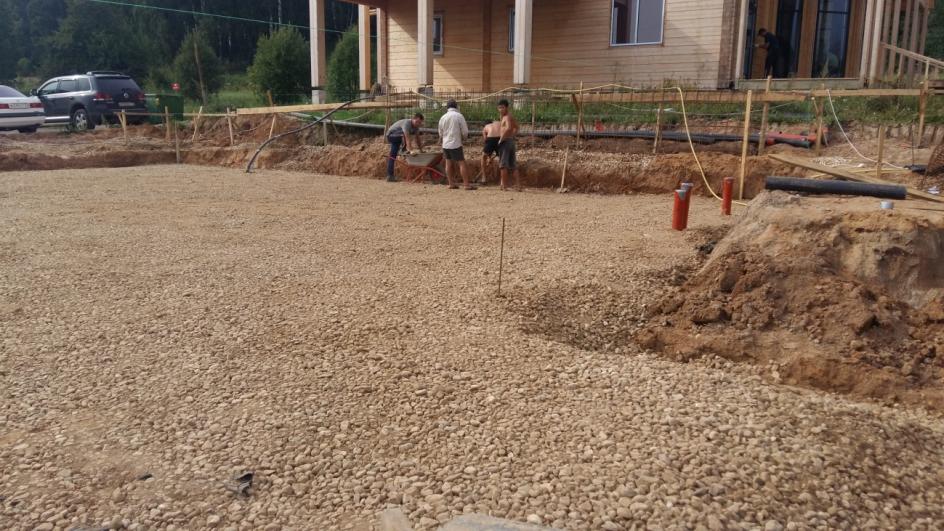 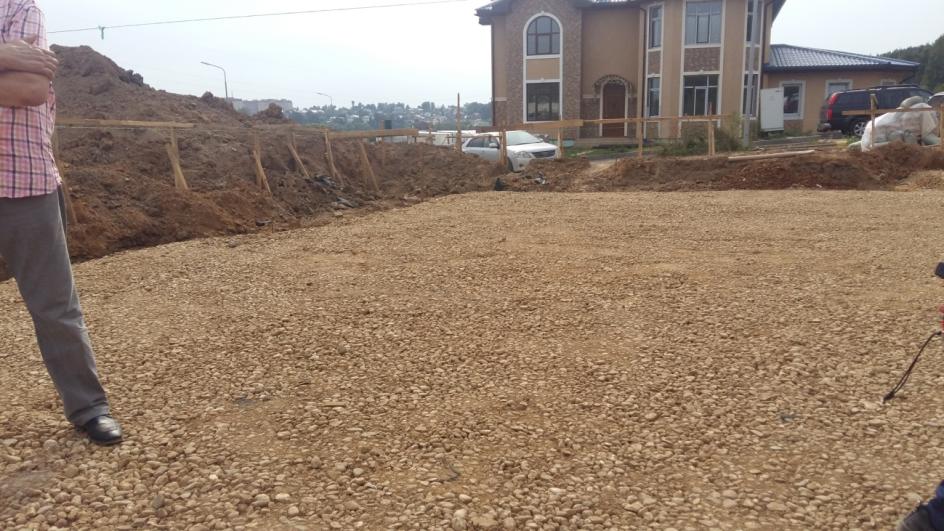 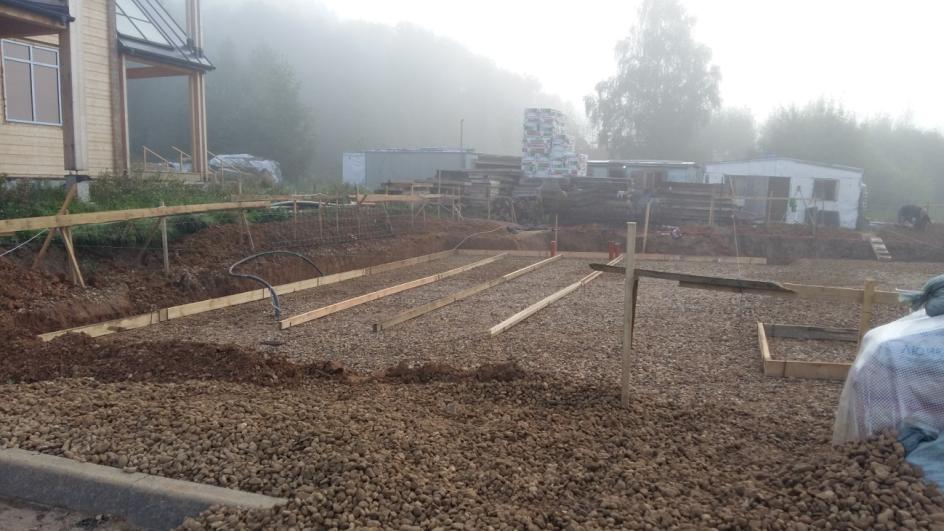 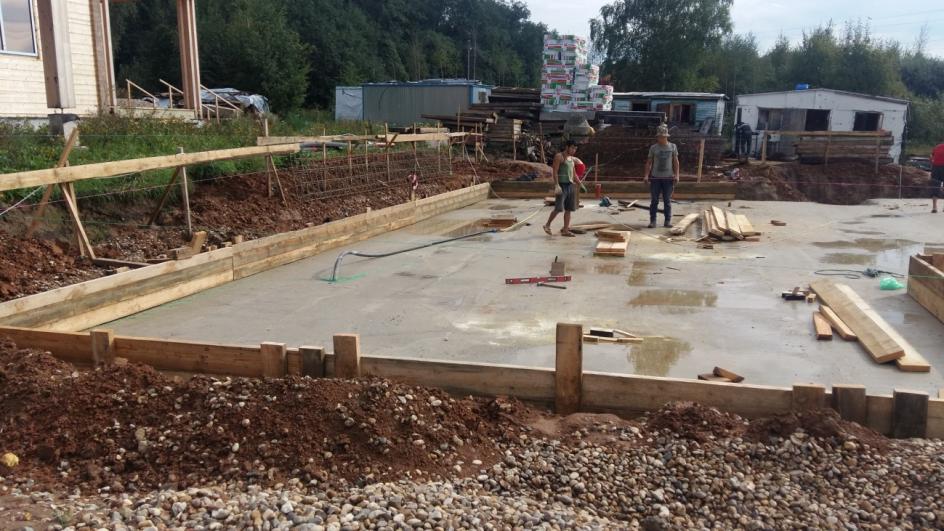 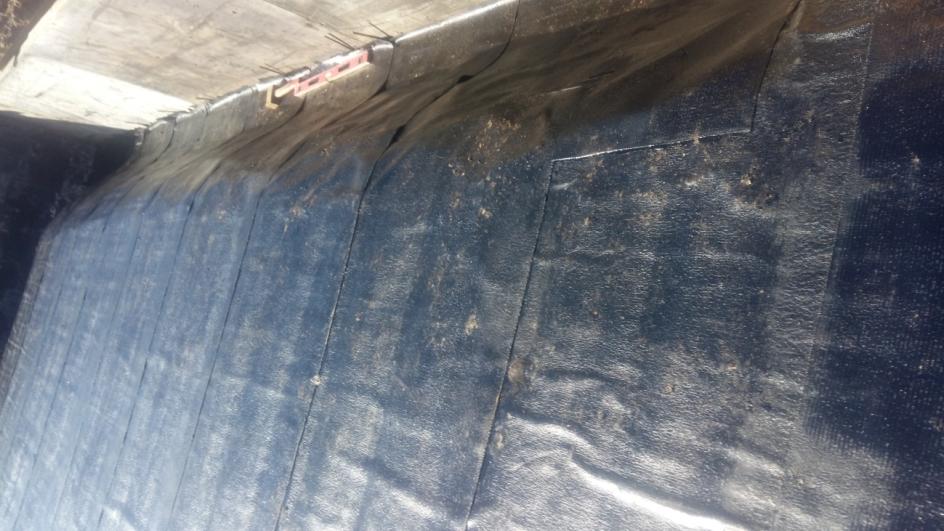 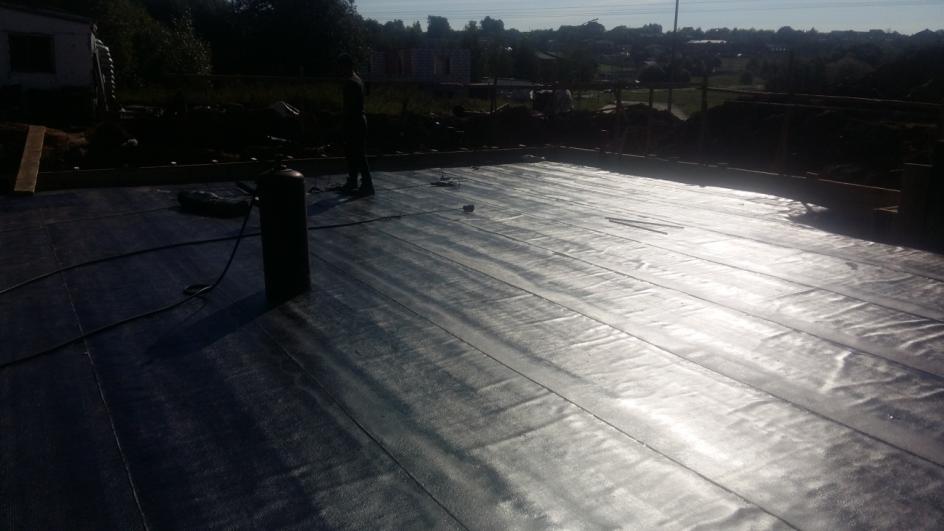 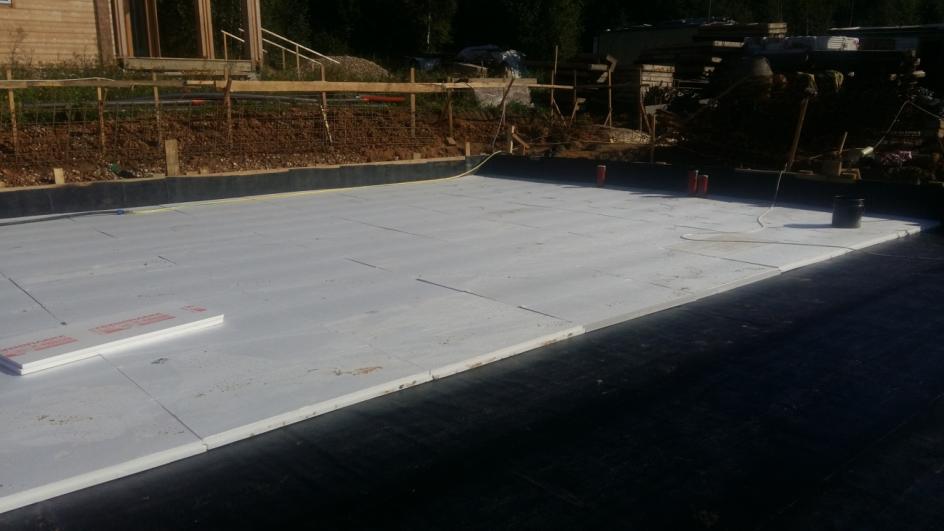 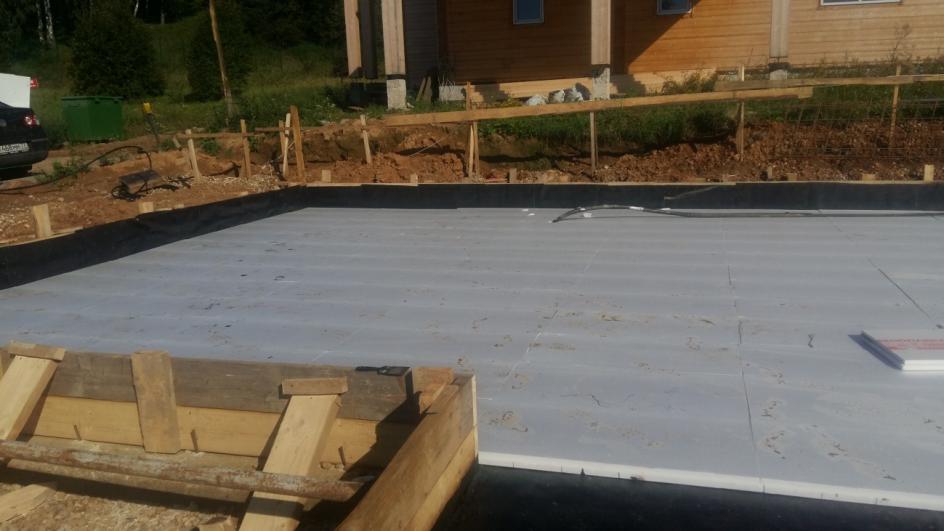 Отчет по проделанной работеАвгуст2016Август2016Описание проделанной работы, результаты, ошибки, выводы.Описание проделанной работы, результаты, ошибки, выводы.Строительство фундамента